
McMaster Students Union Incorporated Meeting 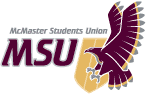 Sunday January 10, 2021 at 5:00pm – SRA 20LRemote Meeting, Microsoft Teams
This meeting was done remotely through Microsoft Teams, due to the unusual circumstance laid out by the response to COVID-19. Called to Order at 6:10pmCALL OF THE ROLL1.	To approve the minutes of MSU Inc meetings – 19C – April 28, 2019, 19M – December 8, 2019, 20G – September 27, 2020;Moved Singh, seconded by Dhindsa that the Full Members of the Corporation approve the minutes of MSU Inc meetings – 19C – April 28, 2018, 19M – December 8, 2019, 20G – September 27, 2020, as circulated. Vote on MotionMotion Passes by General Consent2.	To adopt the Audited Statements;Moved by Anderson, seconded by Tse that the Full Members of the Corporation adopt the McMaster Students Union Audited Statements for the 2019-2020 fiscal year, as presented.  Anderson stated that a longer memo was circulated to ensure everyone was aware of the process and results of the audit. They noted the MSU Director of Finance, Sean Duncan, was also on the call as they worked closely with the auditors. Anderson read over the memo, as circulated.Vote on MotionMotion Passes by General ConsentAdjournmentMoved by Noble, seconded by Chelvarajah that the meeting of the Full Members of MSU Incorporated be adjourned. 
Vote on MotionMotion Passes by General ConsentAdjourned at 6:29pm/dsPresentAminaei, Anderson, Au-Yeung, Bagtasos, Baig, Chelverajah, Chopra, De Silva, Del Castillo, Della-Vedova, Dhindsa, Dixit, Egbeyemi, Jones, Mesic, Nakua, Noble, Samson, Sariaslani, Seymour, Singh, Stathoukos, Tsai, Tse, ViolinAbsent Excused: Absent:Birch, Chui, Fraser, Koscak, Naik, WangLate:Others Present: D. Stajcer (Recording Secretary), Rhea Jangra (MSU Speaker)Chair:Giancarlo Da-Ré 